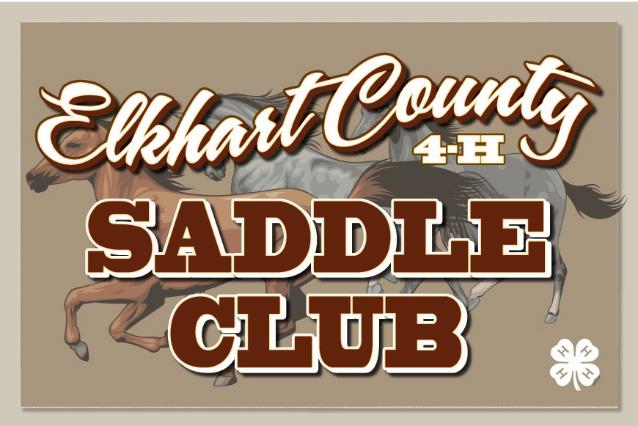 Application For Horse Camp June 21-24, 2020Name of 4-H Member:  ____________________________________ T-Shirt Size:  YS (6-8) YM (10-12)  YL (14-16)    AXS   AS  AM  AL  AXL  AXXL Address: _____________________________________________________________________Gender: 	M / F		Age: __________	Year(s) In Saddle Club: _______________Parent / Legal Guardian Name: _____________________________   Phone: ______________Address: _____________________________________________________________________Employer: ____________________________________	Work Phone: _________________In Case of Emergency (if parent / guardian not available): ______________________________Phone: __________________	Employer: ____________________  Phone: ___________Medical InformationFamily Physician: _______________________________		Phone: _________________Are You Allergic to anything? (if so explain) _________________________________________Are You Taking Any Medication? Yes / No	If yes, please explain: ______________________________________________________________________________________________________Horse InformationHorse Name: ______________________________________________       Age: ____________Breed: ________________________     	                  Gender: _________________________   Name of Veterinarian: ____________________________________  Phone: ________________Address: ______________________________________________________________________Does Your Horse Have Any Habits Or Issues The Camp Director Needs To Know? _______________________________________________________________________________________Riding Style (check all that is supply): ____Western	  _____ English   _____Speed   ______ TrailI desire to attend the Elkhart County 4-H Saddle Club Horse Camp.  I agree to abide by the rules of the camp.  Enclosed is my non-refundable check for $50.00, made out to Elkhart County 4-H Saddle Club.Member Signature: __________________________________	Date: _________________Parent / Legal Guardian: ______________________________	Date: _________________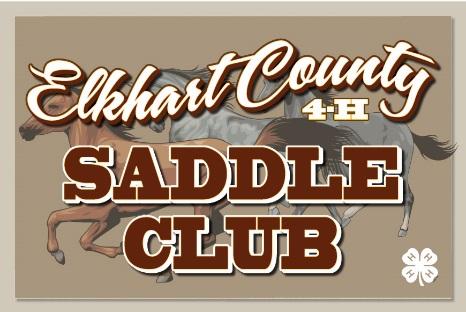 Consent To Medical TreatmentElkhart County 4-H Saddle ClubGoshen, INThe undersigned, being a parent (guardian) of _______________________________________________							               (name of child)a minor child, and having read the attached regulations and information regarding Elkhart County 4-H Saddle Club Horse Camp do hereby freely and voluntarily, without any coercion or duress whatsoever, give my consent and authorization as follows:Any 4-H Saddle Club leader or Board Member is hereby constituted to be my lawful agent and attorney-in-fact for the purpose of signing any all medical authorizations for medical and/or surgical treatment and/or special procedures (including by way of illustration and not limitation, administration of anesthesia, blood transfusions, diagnostic test, etc.) for my child which may be required during our absence. I agree the decision may be solely upon the judgment of the 4-H Saddle Club leaders and/or Board Member should any emergency situation exist.I agree to be responsible for all costs incurred as the result of any medical or emergency treatment administered.Please note any medications or treatment, which should not be administered to this child.  (If none please state that on the line provided).  __________________________________________________________________________________________________________________________________________________________________________Please state any hidden medical conditions such as heart disease, diabetes, epilepsy, etc. This information is strictly for the use of trained emergency personnel in case of an emergency.__________________________________________________________________________________________________________________________________________________________________________Parent / Legal Guardian: ________________________________________________________________Date: ______________________________